Digital Cameras Class #3June is looking for a digital camera to take with her on her trip to France. She just wants a simple point and shoot camera because just in case it gets lost she would not have spent a lot of money for it. June has $200.00 to spend on the camera. She would like for the camera to have Face Detection, but it’s not a necessity. She would like for the zoom to be at least 4x. Digital Cameras Placing & ReasonsPlacing: 3 – 1 – 4 – 2 Cuts: 1-4-6#3- Cyber-shot Digital Camera W530$89.9914.1 megapixel4x optical zoomFace DetectionSteady ShotI placed 3 first because 3 was only $89.99 and it was everything that June asked for with a high megapixel of 14.1, 4x optical zoom, Face Detection and Steady Shot.  #1- Cyber-shot Digital Camera W150$89.9912.1 megapixel4x optical zoomFace DetectionSteady ShotI placed 1 second because granted it was the same price as 3 and had all the same qualities, I criticize that 1 only had a 12.1 megapixel, whereas 3 had a 14.1 megapixel. #4- Cyber-shot Digital Camera W530$109.9914.1 megapixelOptical Steady Shot4x optical zoomI placed 4 third because 4 was $109.99, which is a difference of $20.00 more than 3 and 1.#2- Cyber-shot Digital Camera W560$229.9916.2 megapixel7x optical zoomNo Face DetectionI place 2 last because 2 did not have Face Detection and 2 was over priced at $229.99.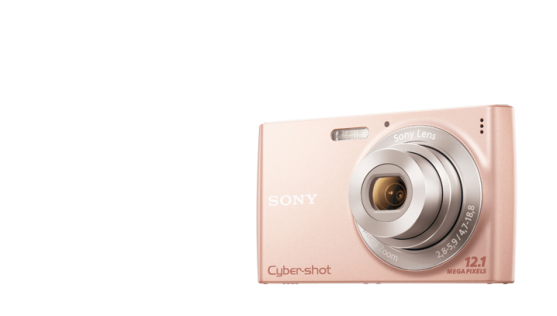 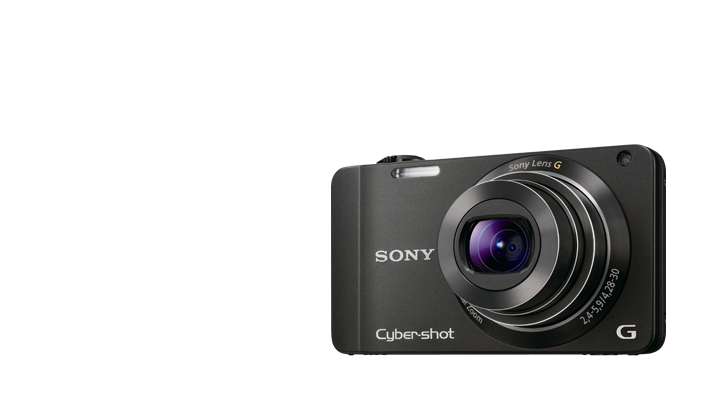 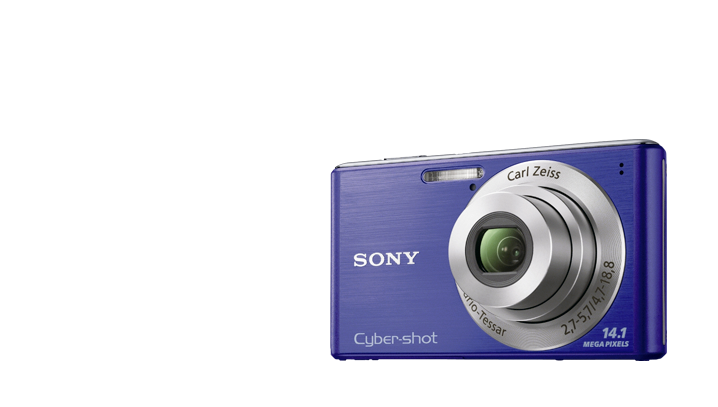 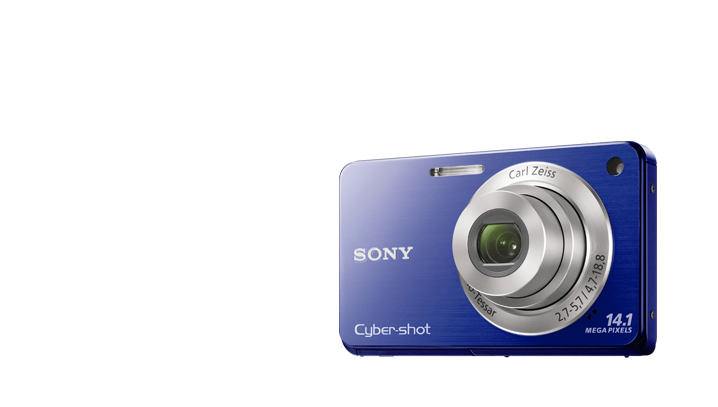 Cyber-shot Digital Camera W510					#1Cyber-shot Digital Camera WX10					#2Cyber-shot Digital Camera W530					#3Cyber-shot Digital Camera W560					#4$89.99$229.99$89.99$109.99Model number: DSC-W510/PRated 3 out of 5 stars Model Highlights: 12.1-megapixel, 26mm equivalent lens with 4x optical zoom, Sweep Panorama Mode, 2.7" LCD, iAuto, Smile Shutter™ and Face Detection, SteadyShot™ image stabilization, VGA movie capabilitiesModel number: DSC-WX10/BRated 5 out of 5 stars Model Highlights: 16.2-megapixel, 7x optical zoom, 2.8" screen, Full HD 1080/60i video, "Exmor R" CMOS sensor, 10fps, background defocus, manual control, 3D Sweep Panorama Model number: DSC-W530/LRated 3.7 out of 5 stars Model Highlights: 14.1-megapixel, 26mm equivalent lens with 4x optical zoom, Sweep Panorama Mode, 2.7" LCD, iAuto, Smile Shutter™ and Face Detection, SteadyShot™ image stabilization, VGA movie capabilities Model number: DSC-W560/LRated 5 out of 5 stars Model Highlights: 14.1-megapixel, Sweep Panorama Mode, HD Movie mode (720p), 3.0" LCD, iAuto mode, Optical SteadyShot™ image stabilization, Carl Zeiss® Vario-Tessar 4x (25mm wide) optical zoom lens 